Załącznik nr 3 do Ogłoszenia – Projekt Umowy UMOWA NR …………………………………………..(zwana dalej "Umową")zawarta w Zawadzie w dniu …………….2022 roku, pomiędzy:Enea Elektrownia Połaniec S.A. z siedzibą w Zawadzie 26, 28-230 Połaniec, zarejestrowaną w rejestrze przedsiębiorców Krajowego Rejestru Sądowego pod numerem KRS 0000053769 przez Sąd Rejonowy 
w Kielcach, X Wydział Gospodarczy Krajowego Rejestru Sądowego, NIP: 866-00-01-429, wysokość kapitału zakładowego i wpłaconego: 713.500.000,00 zł, zwaną dalej „Zamawiającym” lub „Elektrownią”, którego reprezentują:………………………………………………………….. -  ………………………………………………..………………………………………………………………….. -  ………………………………………………..………a…………………………….., z siedzibą w ………………………………., zarejestrowana w Sądzie Rejonowym 
w ………………., Wydział ……. Gospodarczy Krajowego Rejestru Sądowego pod numerem KRS …………………, NIP ……………………., wysokość kapitału zakładowego: ………………………… zł, zwana dalej „Wykonawcą”, którego reprezentują: …………………………….. -  ………………………………..Zamawiający i Wykonawca dalej zwani są łącznie "Stronami", zaś każdy z osobna "Stroną".Wykonawca oświadcza i zapewnia, że: (a) posiada zdolność do zawarcia Umowy, (b) Umowa stanowi ważne i prawnie wiążące dla niego zobowiązanie, (c) zawarcie i wykonanie Umowy nie stanowi naruszenia jakiejkolwiek umowy lub zobowiązania, których stroną jest Wykonawca, jak również nie stanowi naruszenia jakiejkolwiek decyzji administracyjnej, zarządzenia, postanowienia lub wyroku wiążącego Wykonawcę.Wykonawca oświadcza i zapewnia, że pozostaje podmiotem prawidłowo utworzonym, istniejącym i działającym zgodnie z prawem, a także, iż w odniesieniu do Wykonawcy nie został złożony wniosek o otwarcie postępowania upadłościowego lub naprawczego, a także nie zostało wszczęte wobec niego postępowanie likwidacyjne. Nadto Wykonawca oświadcza i zapewnia, że posiada wiedzę i doświadczenie niezbędne do należytego wykonania Umowy oraz posiada środki finansowe i zdolności techniczne konieczne do wykonania Umowy, a jego sytuacja prawna i finansowa pozwala na podjęcie w dobrej wierze zobowiązań wynikających z Umowy.Wykonawca oświadcza i zapewnia, że zapoznał się i będzie przestrzegał postanowień Kodeksu Kontrahentów Grupy ENEA dostępnego na stronie: https://10.125.13.101/grupaenea/o_grupie/enea-polaniec/zamowienia/dokumenty-dla-wykonawcow/zalacznik-nr-1-kodeks-kontrahentow-grupy-enea-informacja-dla-kontrahentow.pdf.Wykonawca oświadcza że nie posiada powiązań z Zamawiającym, które prowadzą lub mogłyby prowadzić do braku Niezależności lub Konfliktu Interesów w związku z realizacją przedmiotu Umowy przez Wykonawcę.Zamawiający oświadcza i zapewnia, że: (a) posiada zdolność do zawarcia Umowy, (b) Umowa stanowi ważne i prawnie wiążące dla niego zobowiązanie, (c) zawarcie i wykonanie Umowy nie stanowi naruszenia jakiejkolwiek umowy lub zobowiązania, których stroną jest Zamawiający, jak również nie stanowi naruszenia jakiejkolwiek decyzji administracyjnej, zarządzenia, postanowienia lub wyroku wiążącego Zamawiającego. Nadto Zamawiający oświadcza i zapewnia, iż posiada środki finansowe konieczne do należytego wykonania Umowy.Ogólne Warunki Zakupu Usług wersji nr NZ/4/2018 z dnia 7 sierpnia 2018r. (dalej „OWZU”) znajdujące się na stronie internetowej Zamawiającego https://www.enea.pl/grupaenea/o_grupie/enea-polaniec/zamowienia/dokumenty-dla-wykonawcow/owzu-wersja-nz-4-2018.pdf stanowią integralną część Umowy. Wykonawca oświadcza, że zapoznał się z OWZU i akceptuje ich brzmienie. W przypadku rozbieżności między zapisami Umowy a OWZU pierwszeństwo mają zapisy Umowy, zaś w pozostałym zakresie obowiązują OWZU.Wszelkie terminy pisane w Umowie wielką literą, które nie zostały w niej zdefiniowane, mają znaczenie przypisane im w OWZU. W związku z powyższym Strony ustaliły, co następuje:PRZEDMIOT UMOWYZamawiający powierza, a Wykonawca przyjmuje do realizacji świadczenie usług transportowych w zakresie wynajmu samochodu osobowo-towarowego wraz z kierowcą dla potrzeb działania ciągłości pracy (dla DIRE tj. DYŻURNEGO INŻYNIERA RUCHU ELEKTROWNI) w Enea Elektrownia Połaniec S.A. (dalej: „Usługa”).Szczegółowy zakres Usługi obejmuje pozostawanie w ciągłej dyspozycji Zamawiającego w okresie obowiązywania Umowy (7/24) oraz transport osób samochodem osobowo-towarowym co najmniej 5-cio osobowym, z napędem na 4 koła z kierowcą,Szczegółowy zakres Usługi oraz wymagania określa Załącznik nr 1 do Umowy – Opis Przedmiotu Zamówienia [OPZ]. Niniejsza Umowa ma charakter ramowy co oznacza, że na jej podstawie Zamawiający będzie uprawniony, a nie zobowiązany do składania zamówień na transport. Zawarcie niniejszej Umowy nie kreuje po stronie Wykonawcy jakiegokolwiek roszczenia o zlecenie i zawarcie zamówień, ani roszczeń odszkodowawczych, w przypadku, gdy wartość wynagrodzenia z tytułu wykonanych zamówień w okresie obowiązywania Umowy nie osiągnie maksymalnej wartości Wynagrodzenia, o której mowa w ust. 4.2 w §4 Umowy.MIEJSCE REALIZACJI USŁUGITerytorium Rzeczypospolitej Polskiej.TERMIN WYKONANIAStrony ustalają termin obowiązywania Umowy od dnia 01.01.2023 r. do dnia 31.12.2023 r.Szczegółowe terminy wykonywania Usługi będą ustalane z Zamawiającym dla każdego przypadku Usługi określonej w ust. 1.2 w §1 Umowy.Strony ustalają czas realizacji Usługi od chwili zgłoszenia: usługa transportowa samochodem osobowo-towarowym z napędem na 4 koła: - nie więcej niż 5 minut od czasu zgłoszenia przez Zamawiającego.WYNAGRODZENIE I WARUNKI PŁATNOŚCIRozliczanie przedmiotu Umowy nastąpi powykonawczo wg iloczynu ilości rzeczywiście przejechanej odległości w km i stawek w zł/km oraz ilości wszystkich godzin w całym, danym miesiącu rozliczeniowym (tj. iloczynu 24 godzin/dobę i ilości wszystkich dni w danym miesiącu rozliczeniowym) i stawek w zł/godz., określonych w poniższej tabeli dla odpowiednich pozycji zakresu prac, w okresach miesięcznych:Maksymalne wynagrodzenie za realizację przedmiotu Umowy w całym okresie jej obowiązywania dla usług określonych w §1 Umowy nie może przekroczyć kwoty w wysokości …………………………… zł (słownie: …………………………………………. złotych …./100) netto.Podstawę do wystawienia faktury VAT stanowi zestawienie kart drogowych (potwierdzonych przez Dysponentów najmu), stanowiące protokół odbioru podpisany przez przedstawicieli Wykonawcy oraz Zamawiającego. Wykonawca nie jest uprawniony do wystawiania faktur VAT za czynności, które nie zostały odebrane przez Zamawiającego.Wynagrodzenie określone w ust. 4.1 i 4.2 w §4 Umowy obejmuje wszystkie koszty wykonania Umowy.Zamawiający, oprócz zapłaty wynagrodzenia określonego w ust. 4.1 i 4.2 w §4 Umowy nie jest zobowiązany do zwrotu Wykonawcy jakichkolwiek wydatków, kosztów związanych z wykonywaniem niniejszej Umowy, bądź zapłaty jakiegokolwiek dodatkowego lub uzupełniającego wynagrodzenia. Zapłata wynagrodzenia na rachunek wskazany na fakturze nastąpi przelewem 
w terminie 30 dni od daty otrzymania przez Zamawiającego prawidłowo wystawionej faktury VAT wraz z załączonym protokołem odbioru, podpisanym przez upoważnionych przedstawicieli Stron.Zamawiający oświadcza, że płatności za wszystkie faktury VAT realizuje z zastosowaniem mechanizmu podzielonej płatności, tzw. split payment.Wykonawca oświadcza, że wyraża zgodę na dokonywanie przez Zamawiającego płatności w systemie podzielonej płatności.Płatności za faktury będą realizowane wyłącznie na numery rachunków rozliczeniowych, o których mowa w art. 49 ust. 1 pkt 1 ustawy z dnia 29 sierpnia 1997 r. – Prawo bankowe, lub imiennych rachunków w spółdzielczej kasie oszczędnościowo--kredytowej, której podmiot jest członkiem, otwartych w związku z prowadzoną przez członka działalnością gospodarczą – wskazanych w zgłoszeniu identyfikacyjnym lub zgłoszeniu aktualizacyjnym i potwierdzonych przy wykorzystaniu STIR w rozumieniu art. 119 zg pkt 6 Ordynacji podatkowej. Wykonawca oświadcza, że przedmiotowa Usługa nie podlega/podlega pod Mechanizm Podzielonej Płatności MPP – na podstawie załącznika nr 15 do ustawy o VAT - kod PKWiU ……………………….. W przypadku rozwiązania lub odstąpienia Wykonawcy od Umowy należne jest tylko wynagrodzenie za czynności należycie wykonane i odebrane do dnia odstąpienia lub rozwiązania Umowy.OCHRONA DANYCH OSOBOWYCHWykonawca będzie wykonywał roboty/świadczył Usługi zgodnie z przepisami powszechnie obowiązującego prawa z zakresu ochrony danych osobowych na terytorium Rzeczypospolitej Polskiej, w tym w szczególności z:Ustawą z dn. 10 maja 2018 r. o ochronie danych osobowych, (Dz.U. z 2018r. poz. 1000),Rozporządzeniem Parlamentu Europejskiego i Rady (UE) 2016/679 z dnia 27 kwietnia 2016 r. w sprawie ochrony osób fizycznych w związku z przetwarzaniem danych osobowych w sprawie swobodnego przepływu takich danych oraz uchylenia dyrektywy 95/46/WE (ogólne rozporządzenie o ochronie danych, dalej: RODO).Wykonawca jako odrębny Administrator danych w rozumieniu art. 4 pkt. 7 RODO zobowiązuje się że będzie przetwarzać udostępnione dane przez Zamawiającego, w tym dane osób reprezentujących, pracowników, współpracowników oraz innych osób, których dane osobowe zostały lub zostaną mu przekazane, w celu zawarcia, realizacji i monitorowania wykonywania Umowy oraz realizacji obowiązków wynikających z przepisów prawa.Wykonawca jest zobowiązany poinformować:swoich pracowników i współpracowników, których dane osobowe są wskazane w Umowie jako dane reprezentantów, pełnomocników, osób kontaktowych dla Zamawiającego,osoby, których dane osobowe przekazuje Zamawiającemu w związku z realizacją dostaw, usług,o celach i zasadach przetwarzania ich danych osobowych przez Zamawiającego, określonych w Załączniku nr 5 do niniejszej Umowy. Przekazanie tych informacji swoim pracownikom i współpracownikom powinno zostać udokumentowane przez Wykonawcę i na każde żądanie Zamawiającego przedstawione Zamawiającemu do wglądu.OSOBY ODPOWIEDZIALNE ZA REALIZACJĘ UMOWYZamawiający wyznacza niniejszym:w zakresie merytorycznym i technicznym:Ewa Gajewska , tel.: +48 15 865 62 84; email: ewa.gajewska@enea.pl;  jako osoba upoważniona do składania w jego imieniu wszelkich oświadczeń objętych niniejszą Umową, koordynowania obowiązków nałożonych Umową na Zamawiającego oraz reprezentowania Zamawiającego w stosunkach z Wykonawcą, jego personelem oraz podwykonawcami, w tym do przyjmowania pochodzących od tych podmiotów oświadczeń woli (dalej: "Pełnomocnik Zamawiającego"). Pełnomocnik Zamawiającego nie jest uprawniony do podejmowania czynności oraz składania oświadczeń woli, które skutkowałyby jakąkolwiek zmianą Umowy.w zakresie zgłaszania potrzeby wykonania usługi:Dyżurny Inżynier Ruchu , tel.: +48 15 865 61 22, email: eep.dyzurni.ruchu@enea.pl;  Wykonawca wyznacza niniejszym:……………………………, tel.: +48 ……………………………, email: ……………………………………………………………, tel.: + 48 ………………………….., email: ………………………………   jako osoby upoważnione do składania w jego imieniu wszelkich oświadczeń objętych Umową, koordynowania obowiązków nałożonych Umową na Wykonawcę oraz reprezentowania Wykonawcy w stosunkach z Zamawiającym, jego personelem (dalej zwaną "Pełnomocnikami Wykonawcy"). Pełnomocnicy Wykonawcy nie są uprawnieni do podejmowania czynności oraz składania oświadczeń woli, które skutkowałyby jakąkolwiek zmianą Umowy.Zmiana Pełnomocników stron nie stanowi zmiany Umowy i następować będzie z chwilą pisemnego powiadomienia Stron. UBEZPIECZENIEWykonawca zobowiązany jest do posiadania przez cały okres obowiązywania Umowy ubezpieczenia od odpowiedzialności cywilnej związanej z prowadzoną przez siebie działalnością, na standardowych rynkowych warunkach dla tego rodzaju ubezpieczeń, w  towarzystwie ubezpieczeniowym, którego obszar działania obejmuje co najmniej terytorium Polski i który posiada na terytorium Polski swą siedzibę, na kwotę 
minimum 1.000.000,00 zł (słownie: jeden milion złotych). Przed podpisaniem Umowy Wykonawca zobowiązuje się przedstawić Zamawiającemu oryginał polisy OC lub Certyfikatu polisy OC do wglądu, a także przekazać Zamawiającemu jej kopię poświadczoną za zgodność z oryginałem przez osoby uprawnione do reprezentacji Wykonawcy.ZABEZPIECZENIA FINANSOWE Celem zabezpieczenia roszczeń Zamawiającego wynikających z niewykonania lub nienależytego wykonania Umowy Wykonawca dostarczy Zamawiającemu:Gwarancję (Zabezpieczenie) Należytego Wykonania Przedmiotu Umowy (dalej „Zabezpieczenie”) nieodwołalne, bezwarunkowe i płatne na pierwsze żądanie w wysokości 5% kwoty wynagrodzenia umownego, określonego w ust. 4.2 w §4 Umowy, w wartości brutto (wraz z podatkiem VAT) – to jest kwotę ……………zł w jednej z form określonych w ust. 2, obowiązującą w okresie wykonywania Usług oraz w okresie gwarancji lub rękojmi. Zabezpieczenie powinno być dostarczone Zamawiającemu najpóźniej do 7 dni od daty zawarcia Umowy, pod rygorem nie wejścia Umowy w życie.Zabezpieczenie określone w ust. 1 jest udzielane i przedkładane Zamawiającemu w jednej lub kilku spośród poniższych form, zgodnie z wyborem Wykonawcy:pieniężnej – przelewem odpowiedniej kwoty pieniężnej na rachunek bankowy wskazany przez Zamawiającego,gwarancji bankowej – nieodwołalnej, bezwarunkowej i płatnej na pierwsze żądanie Zamawiającego,gwarancji ubezpieczeniowej – nieodwołalnej, bezwarunkowej i płatnej na pierwsze żądanie Zamawiającego.  Zabezpieczenie w formie pieniężnej powinno być wpłacone na rachunek bankowy Zamawiającego w PKO BP nr: 24 1020 1026 0000 1102 0296 1860. Zamawiający zwróci Wykonawcy Zabezpieczenie wniesione 
w pieniądzu z odsetkami wynikającymi z umowy rachunku bankowego. Zabezpieczenie zostanie pomniejszone o koszt prowadzenia rachunku oraz prowizji bankowej pobranej za przelew pieniędzy na rachunek bankowy Wykonawcy.Projekt Zabezpieczenia wnoszonego w formie gwarancji bankowej lub ubezpieczeniowej wymaga zatwierdzenia przez Zamawiającego.W przypadku, kiedy Zabezpieczenie jest wnoszone przez Wykonawcę w formie gwarancji bankowej lub ubezpieczeniowej, Zabezpieczenie powinno być przedłożone Zamawiającemu w formie wskazanej w Załączniku nr 7  do Umowy.Zabezpieczenie obowiązuje od dnia podpisania umowy. Zamawiający zwróci Zabezpieczenie Wykonawcy (w przypadku Zabezpieczenia wniesionego w pieniądzu), lub bankowi/gwarantowi (w przypadku Zabezpieczenia wniesionego w postaci niepieniężnej) w następujących częściach i terminach:w wysokości 70% wartości Zabezpieczenia, tj. kwotę ………… w terminie 30 dni od dnia wykonania przedmiotu Umowy i uznania go przez Zamawiającego za należycie wykonany, przez co rozumie się podpisanie bez zastrzeżeń protokołu odbioru końcowego.w wysokości 30% wartości Zabezpieczenia, tj. kwotę ……….. pozostawioną na zabezpieczenie roszczeń z tytułu gwarancji lub rękojmi za wady, w terminie 15 dni po upływie okresu gwarancji/rękojmi.ODPOWIEDZIALNOŚĆ ZA NIEWYKONANIE LUB NIENALEŻYTE WYKONANIE UMOWYNiezależnie od postanowień OWZU o karach umownych Strony ustalają, że Zamawiający uprawniony jest do naliczenia Wykonawcy następujących kar umownych:za każdą godzinę braku dyspozycyjności /niepodstawienia środka transportu w okresie świadczenia usług, w wysokości 50% stawki za godzinę dyspozycji określoną w cenniku w ust. 4.1.2 w §4 Umowy.z tytułu niepodstawienia zamiennego środka transportu o godzinie ustalonej pomiędzy przedstawicielami stron, w wysokości 50% stawki za godzinę dyspozycji określonej w cenniku w ust. 4.1.2 w §4 Umowy, za każdą godzinę zwłoki w wykonaniu Usługi w stosunku do ustalonego terminu podstawienia zamiennego środka transportu .Suma kar umownych i odszkodowań nie może przekroczyć 100% wynagrodzenia umownego określonego w ust. 4.2 w §4 Umowy. Zamawiający ma prawo do potrącenia kar umownych z wynagrodzenia Wykonawcy.OBOWIĄZKI STRONZamawiający jest zobowiązany do:dostarczenia Wykonawcy wszelkich informacji wymaganych do prawidłowej realizacji Przedmiotu Umowy,terminowej zapłaty wynagrodzeń.Wykonawca zobowiązany jest do:wykonania przedmiotu Umowy z należytą starannością, zgodnie z przepisami i normami obowiązującymi w zakresie dotyczącym Przedmiotu Umowy.POUFNOŚĆStrony ustalają, że wszelkie informacje i dane przekazane Wykonawcy przez Zamawiającego w związku z realizacją Umowy traktowane będą jako poufne i nie mogą bez zgody Zamawiającego być ujawnione jakimkolwiek osobom trzecim. Nie dotyczy to informacji, do których przekazania Zamawiający zobowiązany będzie na podstawie obowiązujących przepisów prawa.Zamawiający zobowiązuje się do zachowania w tajemnicy udostępnionych przez Wykonawcę informacji i danych dotyczących doświadczeń techniczno-technologicznych wynikających z realizacji przedmiotu Umowy, w okresie trwania Umowy i po jej wygaśnięciu.Wykonawca zapewni ochronę tej tajemnicy poprzez udostępnienie objętych nią informacji i danych wyłącznie pracownikom i podwykonawcom, którzy w związku z pracą muszą się z nimi zapoznać i zobowiąże swoich pracowników i podwykonawców do zachowania poufności w zakresie obowiązującym Wykonawcę.NIEZALEŻNOŚĆ ORAZ KONFLIKT INTERESÓWWykonawca oświadcza, że ze strony osób wchodzących w skład zespołu wyznaczonego przez Wykonawcę do realizacji Usług objętych Umową nie występuje jakikolwiek konflikt interesów, który mógłby stanowić przeszkodę dla wykonywania Usług, wpływać na bezstronność, niezależność lub rzetelność Wykonawcy lub jakość Usług. Wykonawca oświadcza również, że Wykonawca oraz osoby, którym ze strony Zamawiającego powierzono czynności związane ze sporządzeniem, zawarciem, realizacją Umowy nie pozostają w takim stosunku prawnym lub faktycznym, który mógłby budzić uzasadnione wątpliwości co do ich bezstronności a także, że pomiędzy Wykonawcą a Zamawiającym nie istnieją powiązania kapitałowe lub osobowe, w tym powiązania pomiędzy Wykonawcą a osobami ze strony Zamawiającego, które prowadziły lub będą prowadziły działania dotyczące zawarcia, zmiany lub rozwiązania Umowy, które prowadzą lub mogłyby prowadzić do konfliktu interesów.W przypadku powstania po podpisaniu niniejszej Umowy ryzyka ewentualnego konfliktu interesów choćby potencjalnie wpływającego na prawdziwość lub kompletność oświadczenia, o którym mowa w ust. 12.1 powyżej, Wykonawca o zaistniałym ryzyku powiadomi Zamawiającego i niezwłocznie zapobiegnie takiemu potencjalnemu konfliktowi interesów w zgodzie z interesami Zamawiającego oraz – o ile ma to zastosowanie – obowiązującymi Wykonawcę zasadami etyki zawodowej. Wykonawca zobowiązuje się zachować należytą staranność w prowadzeniu swojej działalności, tak aby uniknąć konfliktu interesów w trakcie realizacji Umowy. Naruszenie powyższego postanowienia Strony uznają za rażące naruszenie Umowy skutkujące prawem Zamawiającego do natychmiastowego rozwiązania Umowy za pisemnym oświadczeniem.CESJA WIERZYTELNOŚCIWykonawca może dokonać cesji wierzytelności wynikających z Umowy wyłącznie po uzyskaniu uprzedniej zgody Zamawiającego wyrażonej na piśmie pod rygorem nieważności. Zamawiający może uzależnić wyrażenie zgody na cesję od spełnienia przez Wykonawcę warunków:pozytywna ocena współpracy Wykonawcy z Grupą Kapitałową ENEA;pozytywna ocena kondycji finansowej Wykonawcy;wyrażenie zgody na warunki cesji według wzoru Zamawiającego określonego w Załączniku nr 6 do Umowy.OGÓLNE WARUNKI ZAKUPU ZAMAWIAJĄCEGO (OWZU)Pkt 2.16 OWZU otrzymuje brzmienie: „2.16. PZP: ustawa z dnia 11 września 2019 r. Prawo zamówień publicznych (Dz. U. z 2019 r. poz. 2019 ze zm.);”.Pkt 10.1 OWZU otrzymuje brzmienie: „10.1. Wykonawca oświadcza, że w okresie realizacji Umowy będzie posiadał ubezpieczenie od odpowiedzialności cywilnej z tytułu prowadzonej działalności do kwoty nie mniejszej niż 1.000.000,00 zł na jedno i wszystkie zdarzenia. Kopia polisy OC poświadczona za zgodność z oryginałem przez osoby uprawnione do reprezentacji Wykonawcy stanowi załącznik nr 6 do Umowy. Jeżeli okres polisy nie obejmuje całego okresu realizacji zamówienia oświadczenie Wykonawcy o kontynuacji ubezpieczenia OC przez okres realizacji zamówienia. Jeżeli Wykonawca nie dostarczy Zamawiającemu polisy OC przedłużającej okres obowiązywania ubezpieczenia OC, której okres obowiązywania nie pokrywa okresu realizacji Umowy lub  nowej polisy obowiązującej do końca okresu realizacji umowy, Zamawiający ma prawo do odstąpienia od Umowy w trybie natychmiastowym w terminie 60 dni od dnia  następującego po dacie wymagalności wezwania  Wykonawcy do dostarczenia ww. przedłużenia lub nowej polisy  (w wezwaniu zostanie wskazany 7 dniowy termin (dni robocze) od daty doręczenia tego wezwania, na dostarczenie powyższych dokumentów”.POZOSTAŁE UREGULOWANIAWszelkie zmiany i uzupełnienia Umowy wymagają formy pisemnej pod rygorem nieważności.Strony uzgadniają następujące adresy do doręczeń:Zamawiający: 		Enea Elektrownia Połaniec S.A. Zawada 26; 28-230 PołaniecZamawiający (adres do doręczeń faktur): Enea Elektrownia Połaniec S.A. Centrum Zarządzania Dokumentami  ul. Zacisze 28; 65-775 Zielona GóraFaktury mogą być alternatywnie przesyłane w wersji elektronicznej (nieedytowalny plik 
w formacie pdf) na adres: faktury.elektroniczne@enea.pl.Integralną częścią Umowy są załączniki:Załącznik nr 1 do Umowy – Opis Przedmiotu Zamówienia [OPZ].Załącznik nr 2 do Umowy – Ogólne Warunki Zakupu Usług Zamawiającego (OWZU). Załącznik nr 3 do Umowy – Lista podwykonawców.Załącznik nr 4 do Umowy – Kopia polisy ubezpieczenia OC Wykonawcy.Załącznik nr 5 do Umowy -  Klauzula informacyjna.Załącznik nr 6 do Umowy – Cesja Wierzytelności.Załącznik nr 7 do Umowy – Wzór Gwarancji Należytego Wykonania Umowy.Załącznik nr 8 do Umowy – Mapa sytuacyjna elektrowni.W razie sporu co do ważności, zawarcia lub wykonania Umowy, sprawa rozstrzygana będzie przez sąd właściwy dla siedziby Zamawiającego.Do Umowy zastosowanie znajdują postanowienia OWZU.Umowa została sporządzona w dwóch jednobrzmiących egzemplarzach, po jednym dla każdej ze Stron.WYKONAWCA 		ZAMAWIAJĄCY…………………………………………………….                                                             …………………………………………………….…………………………….	…………………………….ZAŁĄCZNIK nr 1 do Umowy nr …………………………OPIS PRZEDMIOTU ZAMÓWIENIA (OPZ)Wynajem wraz z całodobową obsługą samochodu osobowo-terenowego dla potrzeb działania ciągłości pracy Elektrowni. SZCZEGÓŁOWY ZAKRES USŁUG TRANSPORTOWYCH (WRAZ Z OBSŁUGĄ OPERATORSKĄ, KIEROWCAMI) OBEJMUJE:Całodobową obsługę samochodem osobowo-terenowym potrzeb DIR (Dyżurnego Inżyniera Ruchu Elektrowni):Stały 24-godzinny codzienny dyżur samochodu osobowo-terenowego, 5-cio osobowego ze skrzynią ładunkową, o napędzie na 4 koła. Wykonywanie usług transportowych zleconych przez Dyżurnego Inżyniera Ruchu Elektrowni na rzecz działania ciągłości pracy Elektrowni przy zakładanym dobowym przebiegu do 245 km.Wszystkie zamówienia na usługi transportowe będą zgłaszane do służb dyspozytorskich Wykonawcy z wyprzedzeniem umożliwiającym realizację zamówień i zabezpieczenie środków transportowych.Potencjał kadrowy i techniczny WykonawcyWykonawca powinien posiadać potencjał kadrowy do terminowego i merytorycznego wykonywania usług stanowiących Przedmiot Zamówienia, o niżej wymienionych kwalifikacjach:kierowców samochodów osobowo-terenowych WYMAGANE UPRAWNIENIA KIEROWCÓW/OPERATORÓW:dla kierowców samochodów osobowo-terenowych: zgodne z Ustawą o Kierujących Pojazdami z dnia 05.01.2011 roku (DZ.U. poz. 627 z dnia z 2016 roku - tekst jednolity DZ.U. poz. 978 z 2017 roku” dla samochodów osobowo-terenowych Warunki organizacyjne dla prawidłowego przygotowania się Wykonawcy do realizacji pracW okresie od podpisania umowy do rozpoczęcia realizacji Prac Wykonawca zobowiązany jest:Do  przekazania wykazu osób skierowanych do wykonywania prac na rzecz Elektrowni wg wzoru stanowiącego Załącznik Z-1 Wykaz osób skierowanych do wykonywania prac na rzecz Enea Elektrownia Połaniec Spółka Akcyjna do Dokumentu związanego nr 2 do I/NB/B/20/2013  wraz z Kwestionariuszem bezpieczeństwa i higieny pracy dla Wykonawców sporządzonym wg wzoru stanowiącego Z-5 do Dokumentu związanego nr 2 do I/NB/B/20/2013. Wykaz powinien być dostarczony w wersji papierowej i edytowalnej wersji elektronicznej, którą to Zamawiający będzie przetwarzał zgodnie z prawem na potrzeby związane z realizacją niniejszej umowy i do chwili jej zakończenia.Ustalenie terminów i odbycia szkoleń o których mowa w Dokumencie związanym nr 2 do I/DB/B/20/2013 przeprowadzanych nieodpłatnie przez pracowników Biura BHP Zamawiającego.Określenie wymogów w zakresie potrzeb socjalnych, biurowych i podpisanie stosownych umów w celu zapewnienia  pracownikom skierowanym do realizacji umowy, zaplecza o standardzie odpowiadającym wymaganiom w tym zakresie wskazanym w Rozporządzeniu Ministra Pracy i Polityki Socjalnej z dnia 26 września 1997 roku w sprawie ogólnych przepisów bezpieczeństwa i higieny pracy (tekst jednolity – Dz. U. z 2003 roku Nr 169, poz. 1650 ze zm.).Sporządzenie wykazu osób do kontaktów z Przedstawicielem Zamawiającego .Uzyskanie przepustek osobowych dla pracowników Wykonawcy, uprawniających do wstępu na teren Zamawiającego zgodnie z Instrukcją Postępowania dla Ruchu Osobowego i Pojazdów. Uzyskanie przepustek na pojazdy niezbędne do realizacji Umowy zgodnie z Instrukcją Postępowania dla Ruchu Osobowego i Pojazdów. Zorganizowanie stanowisk pracy z dostępem do sieci Internet oraz sieci telekomunikacyjnej koniecznej do bieżącej komunikacji.ZAKRES PRAC do ustalenia wynagrodzenie za okres 12 miesięcy.Wynajem samochodu osobowo-towarowego wraz z kierowcą dla potrzeb działania ciągłości pracy Enea Elektrownia Połaniec S.A. w okresie 12 miesięcyWynagrodzenie i warunki płatności Rozliczenie usług następować będzie powykonawczo według iloczynu ilości roboczogodzin i wynagrodzenia ryczałtowo-jednostkowego.Rozliczenie obejmować będzie zarówno godziny wynajmu środka transportu, jak i przejechane kilometry.Wynagrodzenie określone w pkt 7.1. obejmuje wszystkie koszty wykonania Usług, w szczególności: cenę wynajmu sprzętu, ilość przebytych kilometrów, wynagrodzenie operatorów/kierowców, koszty dojazdu pojazdu do lokalizacji Elektrowni.Wykonawca ponosi koszty dokumentów, które należy zapewnić dla uzyskania zgodności z regulacjami prawnymi, normami i przepisami (łącznie z przepisami BHP i ochrony środowiska).Miesiącem rozliczeniowym jest miesiąc kalendarzowy.Podstawą do wystawienia faktury jest podpisany protokół odbioru przez przedstawicieli Wykonawcy oraz Zamawiającego .Warunki lokalowe i środowiskowe realizacji Przedmiotu ZamówieniaMiejscem świadczenia usług przez Wykonawcę w zakresie Przedmiotu Zamówienia będą:teren Elektrowni transport poza teren Elektrowni przy zakładanym dziennym przebiegu do 245 kmZamawiający oświadcza, że może udostępnić Wykonawcy odpłatnie (odrębna umowa najmu) pomieszczenia zlokalizowane na terenie Elektrowni:pomieszczenie biurowe, szatnia z szafkami i dostępem do łaźni.Zamawiający oświadcza, że może udostępnić Wykonawcy odpłatnie (odrębna umowa najmu) miejsce parkingowe na samochód osobowo-terenowy zlokalizowane na terenie Elektrowni:Wymienione w pkt 7.11 pomieszczenia i miejsce parkingowe w pkt. 7.12. będą  przekazane Wykonawcy po podpisaniu umowy najmu.W przypadku wyboru Wykonawcy mającego siedzibę poza terenem Elektrowni, Zamawiający informuję, że istnieje możliwość nieodpłatnego udostępnienia Wykonawcy miejsca, na terenie Elektrowni przeznaczonego pod posadowienie kontenerów, wraz z wskazaniem miejsc zasilania i udostępnienia niezbędnych do działania mediów tj.: energii elektrycznej, wody oraz wskazania miejsca podłączenia do instalacji kanalizacyjnej.Zamawiający zapewnia dla powierzchni udostępnionych Wykonawcy odpłatnie (odrębna umowa najmu)  dostęp do mediów typu c.o., prąd, woda pitna, ścieki za odpłatnością ustaloną w odrębnej umowie. Zamawiający nie gwarantuje, że płatności z tego tytułu nie ulegną zmianie w trakcie realizacji Usług.Do kwoty czynszu zostanie doliczona opłata za wodę pitną i ścieki wg cen obowiązujących na  terenie Miasta i Gminy Połaniec, ustalonych na podstawie podjętej i ogłoszonej w tym przedmiocie Uchwały Rady Miejskiej Miasta i Gminy Połaniec, w okresie obowiązywania umowy. Każda następna zmiana wysokości stawek za dostarczanie wody i odprowadzanie ścieków wprowadzana będzie bez zmiany umowy, na podstawie podjętej i ogłoszonej w tym przedmiocie Uchwały Rady Miejskiej Miasta i Gminy Połaniec, w okresie obowiązywania umowy.Orientacyjne ceny mediów:Miesięczny koszt szafki zlokalizowanej w szatni z dostępem do łaźni dla 1  pracownika wraz kosztami wszystkich mediów temu towarzyszących wynosi 100 zł netto.Orientacyjne ceny wynajmu pomieszczeń: 7,82 zł netto za m2/miesiącKoszty określone w pkt 7.11, pkt 7.12,pkt 7.14 i pkt 7.15 wskazano na chwilę publikacji ogłoszenia o zamówieniu i mogą ulec zmianie w zależności od stawek, taryf i opłat im towarzyszących, a wynikających z przepisów powszechnie obowiązującego prawa lub aktów prawnych wydanych na ich podstawie, bądź umów podpisanych przez Zamawiającego, które będą narzucone w okresie realizacji Przedmiotu Zamówienia.Wszelkie koszty związane z adaptacją pomieszczeń wynajmowanych na podstawie umowy najmu lub udostępnionych nieodpłatnie dla potrzeb Wykonawcy ponosi Wykonawca.Wykonawca zobowiązany jest do prowadzenia ewidencji odpadów w elektronicznej bazie danych BDO zgodnie z obowiązującymi przepisami prawa. 8. W umowie zostanie zastosowana poniższa formuła waloryzacyjna wynikająca ze zmian ceny oleju napędowego ekodiesel Strony przewidują możliwość zmiany wysokości wynagrodzenia Wykonawcy, tj. waloryzacji, w  przypadku zmiany ceny oleju napędowego Ekodiesel (zgodnie z informacjami PKN Orlen S.A. [źródło informacji: https://www.orlen.pl/pl/dla-biznesu/hurtowe-ceny-paliw#paliwa-archive],jeżeli zmiany te będą miały wpływ na koszty wykonania zamówienia przez Wykonawcę. Waloryzacja będzie mogła być przeprowadzana co 3 miesiące obowiązywania Umowy.W sytuacji wystąpienia okoliczności wskazanych w ust. 1 Strona zobowiązana do wprowadzenia zmiany lub zainteresowana wprowadzeniem zmiany składa do drugiej Strony, w terminie 30 dni od zmiany ceny oleju napędowego Ekodiesel, pisemny wniosek o zmianę Umowy w zakresie płatności wynikających z faktur wystawionych za prace zrealizowane po wejściu w życie przepisów zmieniających cenę oleju napędowego Ekodiesel. Wniosek powinien zawierać wyczerpujące uzasadnienie faktyczne i prawne, dokładne wyliczenie kwoty wynagrodzenia Wykonawcy po zmianie umowy oraz szczegółowe wyliczenia i zależności między zmianą ceny oleju napędowego Ekodiesel a wzrostem kosztów realizacji Umowy. W przypadku, gdy Stroną zobowiązaną do wprowadzenia zmiany lub zainteresowaną wprowadzeniem zmiany jest:Zamawiający, to ocenia, czy wykazano rzeczywisty wpływ ww. zmiany na zmianę kosztów realizacji Umowy. Zamawiający dokonuje powyższej oceny w terminie 10 dni od dnia uruchomienia procedury zmiany,Wykonawca, to Strony wspólnie oceniają, czy wykazano rzeczywisty wpływ ww. zmiany na zmianę kosztów realizacji Umowy. Strony dokonują powyższej oceny w terminie 10 dni od dnia uruchomienia procedury zmiany.W przypadku wykazania wpływu ww. zmiany, wynagrodzenie brutto Wykonawcy za część prac wykonywaną po wejściu w życie przepisów zmieniających wysokość ceny oleju napędowego Ekodiesel ulegnie zmianie w wysokości odpowiadającej zmianom właściwych przepisów prawa powszechnie obowiązującego, natomiast wartość wynagrodzenia netto ulegnie zmianie. Zamawiający, po uzgodnieniu wniosków, o których mowa w ust. 2, wyznacza datę podpisania aneksu do Umowy. Strony przewidują możliwość zmiany wysokości Wynagrodzenia Wykonawcy w przypadku zmiany ceny oleju napędowego Ekodiesel, związanej z realizacją Umowy na poniższych zasadach: Stawki netto za jedną godzinę będą podlegać waloryzacji w okresach 3-miesięcznych w oparciu o średnią cenę Oleju Napędowego Ekodiesel za okres poprzedniego miesiąca, opublikowaną na stronie internetowej PKN Orlen S.A. źródło informacji: https://www.orlen.pl/pl/dla-biznesu/hurtowe-ceny-paliw#paliwa-archive].Waloryzacji podlegać będzie 28% stawki netto za kilometr według ceny Oleju Napędowego Ekodiesel za poprzedni miesiąc, według poniższego wzoru:gdzie:Cg - zwaloryzowana stawka netto za kilometr (z dokładnością do pełnych złotych)C0g - bazowa stawka netto za kilometr  określoną w  Umowie (podana z dokładnością do pełnych złotych) Ekodiesel N0 - średnia cena netto Oleju Napędowego Ekodiesel w miesiącu poprzedzającym miesiąc rozliczeniowy (podana z dokładnością do dwóch miejsc po przecinku)Ekodiesel N1 - średnia cena netto Oleju Napędowego Ekodiesel w miesiącu poprzedzającym miesiąc poprzedzający miesiąc rozliczeniowy (podana z dokładnością do dwóch miejsc po przecinku). Pierwsza waloryzacja stawek netto za jedną godzinę możliwa jest po zakończeniu trzeciego miesiąca realizacji Umowy. Nowa wartość stawek netto za jedną godzinę w Umowie będą obowiązywać w kolejnym miesiącu realizacji Umowy.Jako cenę bazową dla waloryzacji po trzecim miesiącu realizacji Umowy do obliczenia wskaźnika:„Ekodiesel N0”, przyjmuje się średnią cenę Oleju Napędowego Ekodiesel opublikowaną na stronie internetowej PKN Orlen S.A. na dzień 20.10.2022r wynosi 7.454.00 zł/m3 [źródło informacji: https://www.orlen.pl/pl/dla-biznesu/hurtowe-ceny-paliw#paliwa-archive];„Ekodiesel N1”, przyjmuje się średnią cenę Oleju Napędowego Ekodiesel opublikowaną na stronie internetowej PKN Orlen S.A. [źródło informacji:  https://www.orlen.pl/pl/dla-biznesu/hurtowe-ceny-paliw#paliwa-archive].Warunki techniczne realizacji Przedmiotu Zamówienia  Wykonawca zobowiązany jest w przypadku wygrania przetargu przez dotychczasowego Wykonawcę - bezzakłóceniowe utrzymanie ciągłości usług wskazanych w Przedmiocie Zamówienia wraz z wykorzystaniem obecnie zajmowanych pomieszczeń i na warunkach najmu uzgodnionych na nowo z Zamawiającym,w przypadku wygrania przetargu przez innego Wykonawcę - bezzakłóceniowe przejęcie ciągłości usług wskazanych w Przedmiocie Zamówienia od dotychczasowego Wykonawcy,Warunki organizacyjne w zakresie realizacji Przedmiotu ZamówieniaCzas świadczenia usług:24 godziny 7 dni w tygodniuSzkolenia pracowników Wykonawcy:Jeśli realizacja Przedmiotu Zamówienia będzie  wymuszać na Wykonawcy dodatkowe doszkolenie pracowników, koszty z tym związane zostaną poniesione przez Wykonawcę.Komunikacja z Zamawiającym:Wykonawca jest zobowiązany do wyposażenia każdego zespołu realizującego prace w środki łączności telefonicznej komórkowej z Przedstawicielami Zamawiającego.Wykonawca jest zobowiązany do przedstawienia listy osób kontaktowych z podaniem adresów służbowej poczty elektronicznej pracowników dedykowanych do kontaktów z Przedstawicielami Zamawiającego.REGULACJE PRAWNE Wykonawca będzie świadczył usługi zgodnie z ogólnie obowiązującymi wymaganiami prawnymi dotyczącymi przedmiotu i zakresu usługiWykonawca będzie przestrzegał polskich przepisów prawnych łącznie z instrukcjami i przepisami wewnętrznymi Zamawiającego dotyczących bezpieczeństwa i higieny pracy, ochrony przeciwpożarowej, ubezpieczeniowych.Wykonawca ponosi koszty dokumentów, które należy zapewnić dla uzyskania zgodności z regulacjami prawnymi, normami i przepisami łącznie z przepisami bezpieczeństwa i higieny pracy oraz ochrony przeciwpożarowej.Wykonawca będzie wykonywał roboty/świadczył Usługi zgodnie z przepisami powszechnie obowiązującego prawa obowiązującymi na terytorium Rzeczypospolitej Polskiej, w tym w szczególności:Ustawą Kodeks pracyUstawa Prawo o ruchu drogowym Ustawą Prawo budowlane,Ustawą o dozorze technicznym,Ustawą Prawo ochrony środowiska,Ustawą o ochronie przeciwpożarowej; Ustawą o substancjach chemicznych i ich mieszaninachUstawą o odpadach,Ustawą o systemach oceny zgodności i nadzoru rynkuUstawą z dn. 10 maja 2018r. o ochronie danych osobowych, (Dz.U. z 2018r. poz. 1000)Rozporządzeniem Parlamentu Europejskiego i Rady (UE) 2016/679 z dnia 27 kwietnia 2016 r. w sprawie ochrony osób fizycznych w związku z przetwarzaniem danych osobowych w sprawie swobodnego przepływu takich danych oraz uchylenia dyrektywy 95/46/WE (ogólne rozporządzenie o ochronie danych)oraz przepisów wykonawczych wydanych na ich podstawie.Wykonawca będzie przestrzegał przepisów wewnętrznych obowiązujących u Zamawiającego.Na stronie internetowej Enea Połaniec: https://www.enea.pl/pl/grupaenea/o-grupie/spolki-grupy-enea/polaniec/zamowienia/dokumenty-dla-wykonawcow-i-dostawcow  w zakładce: Dokumenty dla Wykonawców i Dostawców, zamieszczone są wymagania obowiązujące na terenie Enea Połaniec, z którymi potencjalny Wykonawca jest zobowiązany zapoznać się i dostosować się do ich wymagań:Instrukcja ochrony przeciwpożarowej Enea Elektrownia Połaniec Spółka Akcyjna I/NB/B/2/2015 wraz z dokumentami związanymi umieszczonymi na stronie: Instrukcja Organizacji Bezpiecznej Pracy w Enea Elektrownia Połaniec Spółka Akcyjna I/NB/B/20/2013 wraz z dokumentami związanymi umieszczonymi na stronie :Instrukcja postępowania w razie wypadków i nagłych zachorowań oraz zasady postępowania powypadkowego I/NB/B/15/2007 Instrukcja w sprawie zakazu palenia wyrobów tytoniowych, w tym palenia nowatorskich wyrobów tytoniowych i papierosów elektronicznych I/NB/B/48/2018Instrukcja przepustkowa dla ruchu osobowego i pojazdów oraz zasady poruszania się po terenie chronionym Enea Elektrownia Połaniec Spółka Akcyjna I/NN/B/35/2008.Instrukcja przepustkowa dla ruchu materiałowego I/NN/B/69/2008; Instrukcja postępowania z odpadami wytworzonymi w Enea Elektrownia Połaniec SA przez podmioty zewnętrzne  I/MS/P/41/2014.ZAŁĄCZNIK nr 2 do Umowy nr ZZ/O/203/2021/4100/9000063237/5450000328/TPOGÓLNE WARUNKI ZAKUPU USŁUG ZAMAWIAJĄCEGOw wersji nr NZ/4/2018 z dnia 7 sierpnia 2018 roku (dalej „OWZU”) dostępne na stronie internetowej Zamawiającego pod adresem: https://www.enea.pl/grupaenea/o_grupie/enea-polaniec/zamowienia/dokumenty-dla-wykonawcow/owzu-wersja-nz-4-2018.pdfZAŁĄCZNIK NR 3 do Umowy nr ZZ/O/203/2021/4100/9000063237/5450000328/TPLISTA PODWYKONAWCÓW ZAŁĄCZNIK NR 4 do Umowy nr ZZ/O/203/2021/4100/9000063237/5450000328/TPKOPIA POLISY ( CERTYFIKATU)  UBEZPIECZENIA OC WYKONAWCYZAŁĄCZNIK nr 5 do Umowy nr ZZ/O/203/2021/4100/9000063237/5450000328/TPObowiązek informacyjny Enea Elektrownia Połaniec S.A.związany z realizacją Umowy(dla pełnomocników, reprezentantów, pracowników i współpracowników Wykonawcy/Kontrahenta wskazanych do kontaktów i realizacji Umowy)Zgodnie z art. 13 i 14 ust. 1 i 2 Rozporządzenia Parlamentu Europejskiego i Rady (UE) 2016/679 z dnia 27 kwietnia 2016 r. w sprawie ochrony osób fizycznych w związku z przetwarzaniem danych osobowych w sprawie swobodnego przepływu takich danych oraz uchylenia dyrektywy 95/45/WE (dalej: RODO), Enea Elektrownia Połaniec S.A. przekazuje poniżej informacje dotyczące przetwarzania Pani/Pana danych osobowych. Informujemy że:Administratorem Pana/Pani danych osobowych podanych przez Pana/Panią jest Enea Elektrownia Połaniec Spółka Akcyjna (w skrócie: Enea Połaniec S.A.)  z siedzibą w Zawadzie 26, 28-230 Połaniec (dalej: Administrator).Administrator wyznaczył Inspektora Ochrony Danych Osobowych z którym można się kontaktować we wszystkich sprawach związanych z przetwarzaniem Pani/Pana danych osobowych oraz realizacją przysługujących Pani/Panu praw związanych z przetwarzaniem danych osobowych. Dostępne kanały kontaktu z Inspektorem Ochrony Danych:telefonicznie: +48 (15)-865-6383poprzez adres e-mail do Inspektora Ochrony Danych: eep.iod@enea.pl, pisemnie, przesyłając korespondencję na adres: Enea Elektrownia Połaniec S.A., Zawada 26, 28-230 Połaniec, z dopiskiem ‘IOD’.Pana/Pani dane osobowe przetwarzane będą w celu zawarcia i realizacji Umowy oraz rozliczenia usługi bądź Umowy, realizacji obowiązków podatkowych/rachunkowych i innych obowiązków prawnych ciążących na Administratorze oraz ustalenia, dochodzenia bądź obrony przed roszczeniami związanymi z zawartą Umową.Podstawą prawną przetwarzania Pani/Pana danych osobowych jest art. 6 ust. 1 lit. c/f RODO - przetwarzanie jest niezbędne do wykonania niniejszej Umowy, wypełnienia obowiązku prawnego ciążącego na Administratorze lub wynika z prawnie uzasadnionych interesów realizowanych przez Administratora.Podanie przez Pana/Panią danych osobowych jest dobrowolne, ale niezbędne do realizacji  Umowy.Administrator pozyskał Pana/Pani dane osobowe bezpośrednio od Kontrahenta lub osoby oddelegowanej przez Kontrahenta do realizacji przedmiotu Umowy. Zakres pozyskanych danych obejmuje dane kontaktowe w tym m.in. imię (imiona), nazwisko, stanowisko lub pełnioną funkcję, adres e-mail, numer telefonu.Administrator może ujawnić Pana/Pani dane osobowe podmiotom upoważnionym na podstawie przepisów prawa (np. policja, sądy i inne organy państwowe).Administrator może również powierzyć przetwarzanie Pana/Pani danych osobowych dostawcom usług lub produktów działającym na jego rzecz, w szczególności podmiotom świadczącym Administratorowi usługi IT, księgowo-finansowe, archiwizacyjne, serwisowe, windykacyjne, ochrony mienia i zakładu, operatorom pocztowym a także bankom w zakresie realizacji płatności.Zgodnie z zawartymi z takimi podmiotami umowami powierzenia przetwarzania danych osobowych, Administrator wymaga od tych dostawców usług zgodnego z przepisami prawa, wysokiego stopnia ochrony prywatności i bezpieczeństwa Pana/Pani danych osobowych przetwarzanych przez nich w imieniu Administratora.Pani/Pana dane osobowe będą przechowywane przez okres realizacji Umowy i wynikających z niej zobowiązań Kontrahenta oraz przez okres przedawnienia roszczeń wynikających z Umowy. Po upływie tego okresu dane osobowe będą przetwarzane tylko przez okres wymagany przepisami prawa. W przypadkach, gdy dalsze korzystanie z danych osobowych nie będzie konieczne lub nie będzie objęte obowiązkiem wynikającym z przepisów prawa, Administrator podejmie uzasadnione działania w celu usunięcia ich ze swoich systemów i archiwów, lub podejmie działania w celu anonimizacji takich danych osobowych.Dane udostępnione przez Panią/Pana nie będą podlegały profilowaniu.Administrator danych nie ma zamiaru przekazywać Pani/Pana danych osobowych do państwa trzeciego mającego swoją siedzibę poza Europejskim Obszarem Gospodarczym.Przysługuje Panu/Pani prawo żądania: dostępu do treści swoich danych - w granicach art. 15 RODO (w przypadku gdy wykonanie obowiązków, o których mowa w art. 15 ust. 1–3 RODO, wymagałoby niewspółmiernie dużego wysiłku, Administrator  może żądać od Pana/Pani wskazania dodatkowych informacji mających na celu sprecyzowanie żądania, w szczególności podania nazwy lub numeru Umowy),ich sprostowania – w granicach art. 16 RODO, ich usunięcia - w granicach art. 17 RODO, ograniczenia przetwarzania - w granicach art. 18 RODO, przenoszenia danych - w granicach art. 20 RODO,prawo wniesienia sprzeciwu (w przypadku przetwarzania na podstawie art. 6 ust. 1 lit. f) RODO – w granicach art. 21 RODO.Realizacja praw, o których mowa powyżej, może odbywać się poprzez wskazanie swoich żądań/sprzeciwu Inspektorowi Ochrony Danych. Dane kontaktowe wskazane są powyżej.Przysługuje Panu/Pani prawo wniesienia skargi do Prezesa Urzędu Ochrony Danych Osobowych w przypadku, gdy uzna Pan/Pani, iż przetwarzanie danych osobowych przez Administratora narusza przepisy o ochronie danych osobowych..ZAŁĄCZNIK nr 6 do Umowy nr ZZ/O/203/2021/4100/9000063237/5450000328/TPZgoda na przelew wierzytelności…………………………..(nazwa i adres Cesjonariusza)L. dz. nr …………………….ZGODA NA PRZELEW WIERZYTELNOŚCI         Działając w imieniu Enea Elektrownia Połaniec Spółki Akcyjnej z siedzibą w Zawadzie (skrót firmy: Enea Elektrownia Połaniec S.A.) wpisanej do rejestru przedsiębiorców Krajowego Rejestru Sądowego pod numerem 0000053769 przez Sąd Rejonowy w Kielcach X Wydział Gospodarczy Krajowego Rejestru Sądowego, NIP 866-00-01-429, kapitał zakładowy w wysokości 713 500 000 zł w całości wpłacony, wyrażamy zgodę – pod warunkiem pisemnego przyjęcia przez ………………… z siedzibą w ………….………. ("Cedent") oraz ………………... z siedzibą w …………………. („Cesjonariusz") zastrzeżeń, o których mowa w pkt 1–3 poniżej – na dokonanie przelewu przez Cedenta na rzecz Cesjonariusza bezspornych wierzytelności pieniężnych wobec Enea Elektrownia Połaniec S.A. („Dłużnik wierzytelności”), zarówno istniejących, jak i przyszłych, z tytułu:Umowy nr (…)
z dnia ………………...na dostawę / wykonanie usług (…) („Umowa”)Zastrzeżenia, których przyjęcie jest warunkiem wyrażenia zgody na przelew wierzytelności:Cesjonariusz akceptuje, aby w przypadku naliczenia przez Enea Elektrownia Połaniec S.A. kar umownych dla Cedenta wynikających z Umowy, w szczególności z powodu braku realizacji dostaw / nie wykonania usług w uzgodnionych ilościach i terminach lub nie dostarczenia przez Cedenta pełnej dokumentacji wymaganej Umową, Enea Elektrownia Połaniec S.A. dokonała potrącenia wierzytelności o zapłatę kar umownych z przelanymi na Cesjonariusza wierzytelnościami Cedenta w stosunku do Enea Elektrownia Połaniec S.A. Dotyczy to również przypadku, gdy wierzytelność przysługująca względem Cedenta stała się wymagalna później niż wierzytelność będąca przedmiotem przelewu.Cesjonariusz akceptuje również prawo Enea Elektrownia Połaniec S.A. do wstrzymania płatności w przypadkach, gdy przewiduje to Umowa, w szczególności w razie obniżenia ceny / wynagrodzenia z powodu nie dostarczenia przez Cedenta wymaganej dokumentacji. Jednocześnie Cesjonariusz zrzeka się wobec Enea Elektrownia Połaniec S.A. wszelkich roszczeń wynikłych lub związanych z potrąceniem powyższych wierzytelności oraz wstrzymaniem płatności.Cesjonariusz nie dokona, bez uprzedniej pisemnej zgody Enea Elektrownia Połaniec S.A., dalszego przelewu wierzytelności wobec Enea Elektrownia Połaniec S.A. nabytych od Cedenta. Jeżeli przyszły cesjonariusz w formie pisemnej przyjmie zastrzeżenia, o których mowa w pkt 1 – 3 niniejszego pisma, Enea Elektrownia Połaniec S.A. nie odmówi zgody bez uzasadnionej przyczyny.Na fakturach wystawionych przez Cedenta dla Enea Elektrownia Połaniec S.A. zamieszczona zostanie informacja o przelewie wierzytelności i wskazany zostanie numer rachunku bankowego Cesjonariusza właściwy do dokonywania wpłat. W przypadku wskazania innego rachunku bankowego, Enea Elektrownia Połaniec S.A. nie ponosi odpowiedzialności wobec Cesjonariusza za brak zapłaty, a zapłata na rachunek bankowy wskazany na fakturze zwalnia Enea Elektrownia Połaniec S.A. z zobowiązań wynikających z Umowy.……………………………………….                                ……………………………………….Niniejszym potwierdzamy, iż przyjmujemy zastrzeżenia, o których mowa w pkt 1 – 3 niniejszego pisma.………………………………………..w imieniu CesjonariuszaZałącznik nr 7 do Umowy nr ……………………Wzór Zabezpieczenia (Gwarancji) Należytego Wykonania Umowy……………………………………..Pieczęć firmowa banku/ TU [●]Miejscowość, rok-mm-ddBeneficjent:Enea Elektrownia Połaniec S.A.Zawada 2628-230 PołaniecZABEZPIECZENIE (GWARANCJA) NALEŻYTEGO WYKONANIA UMOWY nr []Zostaliśmy poinformowani, że pomiędzy Państwem, a [●], z siedzibą w [●], ul. [●], [●] (dalej: „Wykonawca”), w dniu [●] r. została podpisana umowa nr [●] dotycząca [●] (dalej: „Umowa”) na kwotę wynagrodzenia w wysokości [●] zł (słownie: [●] złotych) netto. Wiadomo nam także, iż zgodnie z Umową, Wykonawca jest zobowiązany przedłożyć Państwu zabezpieczenie [●] w formie gwarancji bankowej/ ubezpieczeniowej.W związku z powyższym, [●] z siedzibą w [●], przy ul. [●], [●], wpisany do Rejestru Przedsiębiorców w Sądzie Rejonowym [●] w [●], Wydział [●] Gospodarczy Krajowego Rejestru Sądowego pod numerem KRS [●], o kapitale zakładowym w kwocie [●] zł oraz kapitale wpłaconym w kwocie [●] zł, NIP: [●], Regon: [●] (dalej: „Bank”), działając na zlecenie Wykonawcy, niniejszym zobowiązuje się nieodwołalnie i bezwarunkowo zapłacić każdą kwotę do wysokości:[●] zł(słownie: [●] złotych [●] /100)na Państwa pierwsze pisemne żądanie wypłaty, podpisane przez osoby upoważnione do składania oświadczeń woli w Państwa imieniu, zawierające:oświadczenie, że Wykonawca nie wypełnił lub nieprawidłowo wypełnił swoje zobowiązania wynikające z Umowy,zawierające kwotę roszczenia wraz z oświadczeniem, że żądana kwota jest należna z tytułu Zabezpieczenia w związku z tym, że Wykonawca nie wypełnił lub nieprawidłowo wypełnił swoje zobowiązania wynikające z Umowy.Państwa pisemne żądanie zapłaty powinno zostać przesłane do Banku/Gwaranta na adres: [●], za pośrednictwem banku prowadzącego Państwa rachunek bankowy, celem potwierdzenia, że podpisy złożone na żądaniu wypłaty należą do osób uprawnionych do składania oświadczeń woli w Państwa imieniu.Wszystkie wypłaty z tytułu niniejszego Zabezpieczenia są wolne od jakichkolwiek wzajemnych roszczeń, potrąceń, podatków, opłat, odsetek i innych obciążeń.Zabezpieczenie obowiązuje od dnia [●]. Beneficjent zwróci Bankowi/Gwarantowi Zabezpieczenie w następujących terminach:po upływie Terminu Ważności Zabezpieczenia – to jest;w wysokości 70% wartości Zabezpieczenia – to jest kwotę ……… - w terminie 30 dni od dnia wykonania Przedmiotu Umowy i uznania go przez Zamawiającego za należycie wykonany. Zwrot tej części Zabezpieczenia nastąpi na podstawie pisemnego wniosku Wykonawcy, po stwierdzeniu przez Zamawiającego należytego jej wykonania; za stwierdzenie należytego wykonania umowy uznaje się podpisanie protokołu odbioru końcowego bez zastrzeżeń ze strony Zamawiającego.w wysokości 30% wartości Zabezpieczenia – to jest kwotę ……… (stanowiącego kwotę pozostawioną na zabezpieczenie roszczeń z tytułu gwarancji lub rękojmi za wady – w terminie 15 dni po upływie okresu rękojmi.po dokonaniu przez Gwaranta, w ramach niniejszego Zabezpieczenia, płatności na Państwa rzecz, na łączną kwotę Zabezpieczenia;w przypadku zwolnienia Gwaranta przez Państwa ze zobowiązań wynikających z niniejszej Zabezpieczenia przed upływem Terminu Ważności Zabezpieczenia.(dalej: „Termin Ważności Zabezpieczenia”).Wypłata z tytułu niniejszego Zabezpieczenia nastąpi w terminie 14 dni od dnia otrzymania przez Bank/Gwaranta żądania wypłaty spełniającego wymagania określone w Zabezpieczeniu.W przypadku dokonania wypłaty w ramach niniejszego Zabezpieczenia, kwota naszego zobowiązania z tytułu niniejszego Zabezpieczenia zostanie automatycznie zmniejszona o wartość dokonanej wypłaty.Niniejsza Zabezpieczenie wygasa automatycznie w przypadku:gdyby Państwa żądanie wypłaty nie zostało przekazane do Banku/ Gwarantowi w Terminie Ważności Zabezpieczenia, nawet jeśli niniejszy dokument nie zostanie zwrócony Bankowi/ Gwarantowi;otrzymania przez Bank/ Gwaranta, Państwa pisemnego oświadczenia, podpisanego przez osoby upoważnione do składania oświadczeń woli w Państwa imieniu, zwalniającego Bank/ Gwaranta ze wszystkich zobowiązań przewidzianych w Zabezpieczeniu przed upływem Terminu Ważności Zabezpieczenia;gdy świadczenia Banku/ Gwaranta, z tytułu niniejszego Zabezpieczenia, osiągną kwotę Zabezpieczenia;zwrócenia do Banku/ Gwarantowi oryginału niniejszego Zabezpieczenia przed upływem Terminu Ważności Zabezpieczenia.   Niniejsze Zabezpieczenie powinno być zwrócone do Banku/ Gwarantowi:po upływie Terminu Ważności Zabezpieczenia;po dokonaniu przez Bank/ Gwaranta, w ramach niniejszego Zabezpieczenia, płatności na Państwa rzecz, na łączną kwotę Zabezpieczenia;w przypadku zwolnienia Banku/ Gwaranta przez Państwa ze zobowiązań wynikających z niniejszego Zabezpieczenia przed upływem Terminu Ważności Zabezpieczenia.Przeniesienie wierzytelności wynikających z niniejszego Zabezpieczenia jest możliwe tylko za zgodą Banku/Gwaranta.Zabezpieczenie zostało sporządzone według przepisów prawa polskiego.Do wszelkich praw i obowiązków wynikających z tego Zabezpieczenia stosuje się prawo Rzeczypospolitej Polskiej. Spory wynikające z Zabezpieczenia będą rozstrzygane przez [●]………………………………………[●][pieczęć firmowa oraz podpisy osób upoważnionychdo składania oświadczeń woli w imieniu Banku/ Gwaranta]Załącznik nr 8 do Umowy – mapa sytuacyjna elektrowni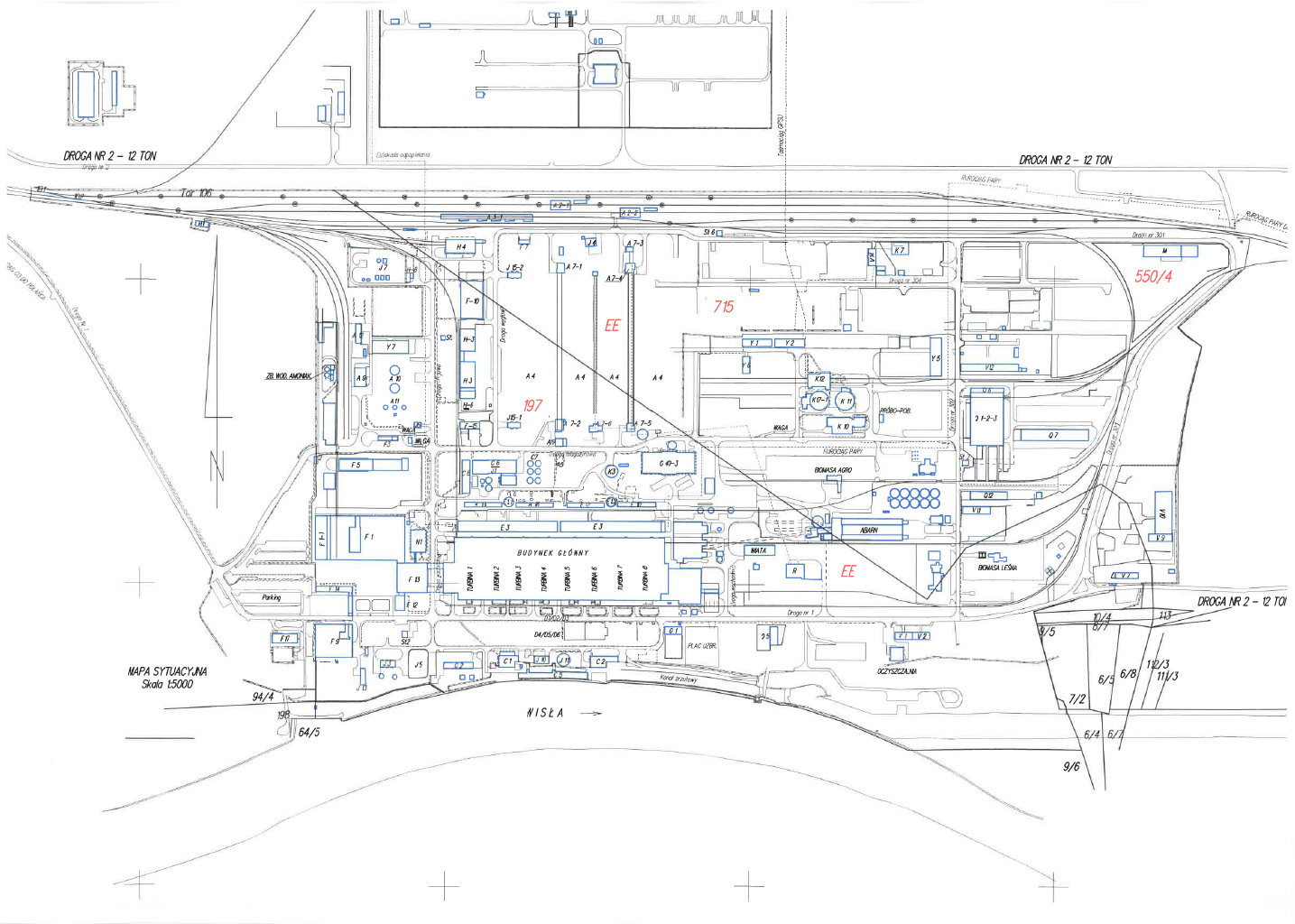 Lp.Zakres – przewozyStawka za jeden kilometr [zł/km] nettoStawka za jedną godzinę dyspozycyjności [zł/godz.] nettoSamochód osobowo-towarowy z kierowcą wg. trasy w kilometrach…………………….Samochód osobowo-towarowy z kierowcą wg. dyspozycji godzinowej  …………………………Lp. Pojazd Maksymalna ilość /rokMinimalna ilość /rok1.Samochód terenowy - 5-cio osobowy ze skrzynią ładunkową, napęd na cztery kołaKm90 00060 0002.Samochód terenowy - 5-cio osobowy ze skrzynią ładunkową, napęd na cztery kołaGodz.8 7608 760MediaCena woda [m3]5.10 zł/m3ścieki [m3]8.58 zł/m3energia elektryczna [MWh]510.43 zł/MWhLp.Nazwa i adres Firmy - podwykonawcyZakres Usług